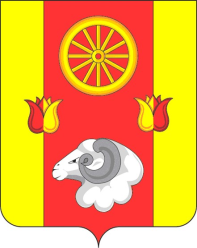 АдминистрацияПривольненского сельского поселенияРемонтненского районаРостовской областиПОСТАНОВЛЕНИЕот 15.02.2017г.                                   №   9                                     п.ПривольныйО внесении изменений в постановлениеадминистрации Привольненского сельскогопоселения Ремонтненского районаот 23.10.2016г. № 20А      В целях реализации решения Собрания депутатов Привольненского сельского поселения от 26.12.2016 года № 17 «О бюджете Привольненского сельского поселения Ремонтненского района на 2017 год и на плановый период 2018 и 2019 годов», ПОСТАНОВЛЯЮ:Внести  в постановление администрации Привольненского сельского поселения Ремонтненского района от 23.10.2016г. № 20А «О порядке применения бюджетной классификации бюджета Привольненского сельского поселения Ремонтненского района на 2017 год и на плановый период 2018 и 2019 годов» следующие изменения:   Подраздел 1.6. раздела 1 приложения №1 к Положению о порядке применения бюджетной классификации расходов бюджета Привольненского сельского поселения Ремонтненского района для составления  бюджета Привольненского сельского поселения Ремонтненского района на 2017 год и на плановый период 2018 и 2019 годов добавить строками следующего содержания:            «06 1 00 25850 – Мероприятия по межеванию земельных участков на территории Привольненского сельского поселения в рамках подпрограммы «Развитие транспортной инфраструктуры» муниципальной программы Привольненского сельского поселения «Развитие транспортной системы»          По данному направлению расходов отражаются расходы бюджета Привольненского сельского поселения по межеванию земельных участков на территории Привольненского сельского поселения в  рамках подпрограммы «Развитие транспортной инфраструктуры» муниципальной программы Привольненского сельского поселения «Развитие транспортной системы»1.2.   Приложение № 1 к Положению о порядке применения бюджетной классификации расходов бюджета Привольненского сельского поселения Ремонтненского района для составления  бюджета Привольненского сельского поселения Ремонтненского района на 2017 год и на плановый период 2018 и 2019 годов изложить в новой редакции согласно приложению к настоящему постановлению.Настоящее постановление вступает в силу с момента подписания.Контроль за исполнением настоящего постановления оставляю за собой.Глава администрации Привольненскогосельского поселения                                                                  В.Н.Мироненкопостановление вноситсектор экономики и финансовПриложение № 1к Положению о порядке применениябюджетной классификации расходов бюджета Привольненского сельского поселения Ремонтненского района для составлениябюджета Привольненского сельского поселения Ремонтненского района на 2017 год и на плановый период 2018 и 2019 годов	Перечень кодов целевых статей расходов бюджета Привольненского сельского поселения Ремонтненского района КодНаименование целевой статьи расходов1201 0 00 00000Муниципальная программа Привольненского сельского поселения «Социальная поддержка граждан»01 1 00 00000Подпрограмма «Социальная поддержка отдельных категорий граждан»01 1 00 25600Выплата ежемесячной доплаты к пенсии отдельным категориям граждан Привольненского сельского поселения в рамках подпрограммы «Социальная поддержка отдельных категорий граждан» муниципальной программы Привольненского сельского поселения «Социальная поддержка граждан» 02 0 00 00000Муниципальная программа  Привольненского сельского поселения «Обеспечение качественными жилищно-коммунальными услугами населения Привольненского сельского поселения»02 1 00 00000Подпрограмма «Мероприятия в области коммунального хозяйства»02 1 00 25610Мероприятия по повышению качества и надежности коммунальных услуг и поддержанию объектов водопроводного хозяйства поселения в состоянии, соответствующем нормативным и санитарным требованиям в рамках подпрограммы «Мероприятия в области коммунального хозяйства» муниципальной программы Привольненского сельского поселения «Обеспечение качественными жилищно-коммунальными услугами населения Привольненского сельского поселения»02 2 00 00000Подпрограмма «Благоустройство»02 2 00 25620Мероприятия по уличному освещению территории поселения в рамках подпрограммы «Благоустройство» муниципальной программы Привольненского сельского поселения «Обеспечение качественными жилищно-коммунальными услугами населения Привольненского сельского поселения»02 2 00 25630Мероприятия по озеленению поселения в рамках подпрограммы «Благоустройство» муниципальной программы Привольненского сельского поселения «Обеспечение качественными жилищно-коммунальными услугами населения Привольненского сельского поселения»02 2 00 25640Мероприятия по содержанию мест захоронения на территории поселения в рамках подпрограммы «Благоустройство» муниципальной программы Привольненского сельского поселения «Обеспечение качественными жилищно-коммунальными услугами населения Привольненского сельского поселения»02 2 00 25650Мероприятия по прочему благоустройству территории поселения в рамках подпрограммы «Благоустройство» муниципальной программы Привольненского сельского поселения «Обеспечение качественными жилищно-коммунальными услугами населения Привольненского сельского поселения»  02 2 00 25860Мероприятия по изготовлению сметной документации на капитальный ремонт объектов Привольненского сельского поселения в рамках подпрограммы «Благоустройство» муниципальной программы Привольненского сельского поселения «Обеспечение качественными жилищно-коммунальными услугами населения Привольненского сельского поселения»02 3 00 00000Подпрограмма «Межевание земельных участков»02 3 00 25660Мероприятия по межеванию земельных участков на территории поселения в рамках подпрограммы «Межевание земельных участков» муниципальной программы Привольненского сельского поселения «Обеспечение качественными жилищно-коммунальными услугами населения Привольненского сельского поселения»03 0 00 00000Муниципальная программа Привольненского сельского поселения «Обеспечение общественного порядка и противодействие преступности»03 1 00 00000 Подпрограмма «Противодействие коррупции»03 1 00 25670Мероприятия по просвещению, обучению и воспитанию по вопросам противодействия коррупции в рамках подпрограммы "Противодействие коррупции" муниципальной программы Привольненского сельского поселения "Обеспечение общественного порядка и противодействие преступности"03 2 00 00000Подпрограмма «Профилактика экстремизма и терроризма»  03 2 00 25680Мероприятия по антитеррористической защищенности объектов социальной сферы в рамках подпрограммы "Профилактика экстремизма и терроризма" муниципальной программы Привольненского сельского поселения "Обеспечение общественного порядка и противодействие преступности"03 3 00 00000   Подпрограмма «Комплексные меры противодействия злоупотреблению наркотикам и их незаконному обороту»03 3 00 25690Производство и размещение тематической социальной рекламы, изготовление и размещение тематической полиграфической продукции в местах массового пребывания молодежи в рамках подпрограммы «Комплексные меры противодействия злоупотреблению наркотикам и их незаконному обороту» муниципальной программы Привольненского сельского поселения "Обеспечение общественного порядка и противодействие преступности"03 4 00 00000Подпрограмма «Гармонизация межнациональных отношений на территории Привольненского  сельского поселения»03 4 00 25700Мероприятия по гармонизации межнациональных отношений на территории Привольненского сельского поселения в рамках подпрограммы «Гармонизация межнациональных отношений на территории Привольненского сельского поселения» муниципальной программы Привольненского сельского поселения "Обеспечение общественного порядка и противодействие преступности"04 0 00 00000Муниципальная программа  Привольненского сельского поселения «Защита населения и территории от чрезвычайных ситуаций, обеспечение пожарной безопасности и безопасности людей на водных объектах»04 1 00 00000Подпрограмма «Пожарная безопасность»  04 1 00 25710 Мероприятия по обеспечению пожарной безопасностью в рамках подпрограммы «Пожарная безопасность» муниципальной программы Привольненского сельского поселения "Защита населения и территории от чрезвычайных ситуаций, обеспечение пожарной безопасности и безопасности людей на водных объектах"04 1 00 99990Реализация направления расходов в рамках подпрограммы «Пожарная безопасность» муниципальной программы Привольненского сельского поселения "Защита населения и территории от чрезвычайных ситуаций, обеспечение пожарной безопасности и безопасности людей на водных объектах"04 2 00 00000Подпрограмма «Защита от чрезвычайных ситуаций»04 2 00 25720Мероприятия по обеспечению защиты от чрезвычайных ситуаций в рамках подпрограммы «Защита от чрезвычайных ситуаций» муниципальной программы Привольненского сельского поселения "Защита населения и территории от чрезвычайных ситуаций, обеспечение пожарной безопасности и безопасности людей на водных объектах"04 2 00 85010Иные межбюджетные трансферты по участию в предупреждении и ликвидации чрезвычайных ситуаций, гражданской обороне в границах поселения в рамках подпрограммы «Защита от чрезвычайных ситуаций» муниципальной программы Привольненского сельского поселения "Защита населения и территории от чрезвычайных ситуаций, обеспечение пожарной безопасности и безопасности людей на водных объектах"04 2 00 99990Реализация направления расходов в рамках подпрограммы «Защита от чрезвычайных ситуаций» муниципальной программы Привольненского сельского поселения "Защита населения и территории от чрезвычайных ситуаций, обеспечение пожарной безопасности и безопасности людей на водных объектах"04 3 00 00000Подпрограмма «Обеспечение безопасности на воде»04 3 00 25730Мероприятия по обеспечению безопасности на водных объектах в рамках подпрограммы «Обеспечение безопасности на воде» муниципальной программы Привольненского сельского поселения "Защита населения и территории от чрезвычайных ситуаций, обеспечение пожарной безопасности и безопасности людей на водных объектах"04 3 00 99990Реализация направления расходов в рамках подпрограммы «Обеспечение безопасности на воде» муниципальной программы Привольненского сельского поселения "Защита населения и территории от чрезвычайных ситуаций, обеспечение пожарной безопасности и безопасности людей на водных объектах"05 0 00 00000Муниципальная программа  Привольненского сельского поселения «Развитие культуры и туризма»05 1 00 00000Подпрограмма «Развитие библиотечного обслуживания населения» 05 2 00 00000Подпрограмма «Организация досуга  и обеспечение жителей услугами организаций культуры»05 2 00 00110Расходы на выплаты по оплате труда работников муниципальных органов местного самоуправления Привольненского сельского поселения в рамках подпрограммы «Организация досуга  и обеспечение жителей услугами организаций культуры» муниципальной программы Привольненского сельского поселения «Развитие культуры и туризма»05 2 00 00590Расходы на обеспечение деятельности (оказание услуг) муниципальных учреждений Привольненского сельского поселения в части развития образования в сфере культуры и искусства в рамках подпрограммы «Организация досуга и обеспечение жителей услугами организаций культуры» муниципальной программы Привольненского сельского поселения "Развитие культуры и туризма"05 2 00 25750Мероприятия по организации и проведению фестивалей, конкурсов, торжественных мероприятий и других мероприятий в области культуры в рамках подпрограммы «Организация досуга и обеспечение жителей услугами организаций культуры» муниципальной программы Привольненского сельского поселения "Развитие культуры и туризма"05 2 00 73850Расходы на софинансирование повышения заработной платы работникам муниципальных учреждений культуры в рамках подпрограммы «Организация досуга и обеспечение жителей услугами организаций культуры» муниципальной программы  Привольненского сельского поселения «Развитие культуры и туризма»05 2 00 S3850Софинансирование расходов на повышение заработной платы работникам муниципальных учреждений культуры в рамках подпрограммы «Организация досуга и обеспечение жителей услугами организаций культуры» муниципальной программы  Привольненского сельского поселения «Развитие культуры и туризма»05 2 00 99990Реализация направления расходов в рамках подпрограммы «Организация досуга и обеспечение жителей услугами организаций культуры» муниципальной программы Привольненского сельского поселения "Развитие культуры и туризма"06 0 00 00000Муниципальная программа  Привольненского сельского поселения «Развитие транспортной системы»06 1 00 00000Подпрограмма «Развитие транспортной инфраструктуры» 06 1 00 25760Расходы на содержание автомобильных дорог общего пользования местного значения и искусственных сооружений на них в рамках подпрограммы «Развитие транспортной инфраструктуры» муниципальной программы Привольненского сельского поселения «Развитие транспортной системы»06 1 00 25850Мероприятия по межеванию земельных участков на территории Привольненского сельского поселения в рамках подпрограммы "Развитие транспортной инфраструктуры " муниципальной программы Привольненского сельского поселения "Развитие транспортной системы"06 1 00 S3510Софинансирование расходов на ремонт и содержание автомобильных дорог общего пользования местного значения в рамках подпрограммы "Развитие транспортной инфраструктуры " муниципальной программы Привольненского сельского поселения "Развитие транспортной системы"06 1 00 73510Расходы на ремонт и содержание автомобильных дорог общего пользования местного значения в рамках подпрограммы «Развитие транспортной инфраструктуры» муниципальной программы Привольненского сельского поселения «Развитие транспортной системы» 06 2 00 00000Подпрограмма «Повышение безопасности дорожного движения» 06 2 00 25770Расходы на обеспечение безопасности дорожного движения на автомобильных дорогах общего пользования в рамках подпрограммы «Повышение безопасности дорожного движения» муниципальной программы Привольненского сельского поселения «Развитие транспортной системы» 07 0 00 00000Муниципальная программа Привольненского сельского поселения «Охрана окружающей среды и рациональное природопользование»07 1 00 00000Подпрограмма «Охрана окружающей среды»07 1 00 25780Мероприятия по охране окружающей среды в рамках подпрограммы «Охрана окружающей среды» муниципальной программы Привольненского сельского поселения «Охрана окружающей среды и рациональное природопользование»07 1 00 99990Реализация направления расходов в рамках подпрограммы «Охрана окружающей среды» муниципальной программы Привольненского сельского поселения «Охрана окружающей среды и рациональное природопользование»08 0 00 00000 Муниципальная программа Привольненского сельского поселения «Муниципальная политика»   08 1 00 00000Подпрограмма «Развитие муниципального управления и муниципальной службы в Привольненском сельском поселении, дополнительное профессиональное образование лиц, занятых в системе местного самоуправления»08 1 00 25790Обеспечение дополнительного профессионального образования лиц, замещающих выборные муниципальные должности, муниципальных служащих в рамках подпрограммы «Развитие муниципального управления и муниципальной службы в Привольненском сельском поселении, дополнительное профессиональное образование лиц, занятых в системе местного самоуправления» муниципальной программы Привольненского сельского поселения «Муниципальная политика»08 1 00 25800Совершенствование правовой и методической основы муниципальной службы в рамках подпрограммы «Развитие муниципального управления и муниципальной службы в Привольненском сельском поселении, дополнительное профессиональное образование лиц, занятых в системе местного самоуправления» муниципальной программы Привольненского сельского поселения «Муниципальная политика»08 2 00 00000Подпрограмма «Содействие развитию институтов и инициатив гражданского  общества в Привольненском сельском поселении»08 2 00 25810Мероприятия, направленные на гармонизацию межэтнических отношений в Привольненском сельском поселении в рамках подпрограммы «Содействие развитию институтов и инициатив гражданского общества в Привольненском сельском поселении» муниципальной программы Привольненского сельского поселения «Муниципальная политика»08 3 00 00000Подпрограмма «Обеспечение реализации муниципальной программы Привольненского сельского поселения «Муниципальная политика»08 3 00 25820Официальная публикация нормативно-правовых актов Привольненского сельского поселения, проектов правовых актов Привольненского сельского поселения и иных информационных материалов в рамках подпрограммы «Обеспечение реализации муниципальной программы Привольненского сельского поселения «Муниципальная политика»» муниципальной программы Привольненского сельского поселения «Муниципальная политика»09 0 00 00000Муниципальная программа  Привольненского сельского поселения «Управление муниципальными финансами и создание условий для эффективного управления муниципальными финансами»09 1 00 00000Подпрограмма «Долгосрочное финансовое планирование»09 2 00 00000Подпрограмма «Нормативно-методическое обеспечение и организация бюджетного процесса»09 2 00 00110Расходы на выплаты по оплате труда работников муниципальных органов местного самоуправления Привольненского сельского поселения в рамках подпрограммы «Нормативно – методическое обеспечение и организация бюджетного процесса» муниципальной программы Привольненского сельского поселения «Управление муниципальными финансами и создание условий для эффективного управления муниципальными финансами»09 2 00 00190Расходы на обеспечение функций работников муниципальных органов местного самоуправления Привольненского сельского поселения в рамках подпрограммы «Нормативно – методическое обеспечение и организация бюджетного процесса» муниципальной программы Привольненского сельского поселения «Управление муниципальными финансами и создание условий для эффективного управления муниципальными финансами»09 2 00 99990Реализация направления расходов в рамках подпрограммы «Нормативно-методическое обеспечение и организация бюджетного процесса» муниципальной программы Привольненского сельского поселения «Управление муниципальными финансами и создание условий для эффективного управления муниципальными финансами»09 3 00 00000Подпрограмма «Управление муниципальным долгом Привольненского сельского поселения»09 4 00 00000Подпрограмма «Создание и развитие муниципальной интегрированной информационной системы управления общественными финансами «Электронный бюджет»09 5 00 00000Подпрограмма «Поддержание устойчивого исполнения местного бюджета»10 0 00 00000Муниципальная программа Привольненского сельского поселения «Развитие физической культуры и спорта»10 1 00 00000Подпрограмма «Развитие физической культуры и массового спорта»10 1 00 25830Физкультурные и массовые спортивные мероприятия в рамках подпрограммы «Развитие физической культуры и массового спорта» муниципальной программы Привольненского сельского поселения «Развитие физической культуры и спорта»99 0 00 00000Непрограммные расходы муниципальных органов местного самоуправления Привольненского сельского 99 1 00 00000Финансовое обеспечение непредвиденных расходов99 1 00 90100Резервный фонд Администрации Привольненского сельского поселения на финансовое обеспечение непредвиденных расходов в рамках непрограммного направления деятельности «Реализация функций муниципальных органов Привольненского сельского поселения»99 2 00 00000Обслуживание муниципального долга Привольненского сельского поселения99 2 00 90090Процентные платежи по муниципальному долгу Привольненского сельского поселения99 9 00 00000Непрограммные расходы99 9 00 25840Оценка муниципального имущества, признание прав и регулирование отношений по муниципальной собственности Привольненского сельского поселения по иным непрограммным мероприятиям в рамках непрограммного направления деятельности «Реализация функций муниципальных органов Привольненского сельского поселения»99 9 00 72390Расходы на осуществление полномочий по определению в соответствии с частью 1 статьи 11.2 Областного закона от 25 октября 2002 года № 273-ЗС «Об административных правонарушениях» перечня должностных лиц, уполномоченных составлять протоколы об административных правонарушениях, по иным непрограммным мероприятиям в рамках непрограммного направления деятельности «Реализация функций муниципальных органов Привольненского сельского поселения»99 9 00 51180Расходы на осуществление первичного воинского учета на территориях, где отсутствуют военные комиссариаты, по иным непрограммным мероприятиям в рамках непрграммного направления деятельности «Реализация функций муниципальных органов Привольненского сельского поселения»99 9 00 99110Условно утвержденные расходы по иным непрограммным мероприятиям в рамках непрограммного направления деятельности «Реализация функций муниципальных органов Привольненского сельского поселения»99 9 00 99990Реализация направления расходов по иным непрограммным мероприятиям в рамках непрограммного направления деятельности «Реализация функций муниципальных органов Привольненского сельского поселения»